MINISTÉRIO DA EDUCAÇÃO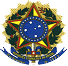 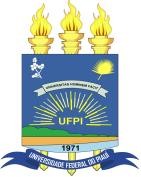 UNIVERSIDADE FEDERAL DO PIAUÍPRÓ-REITORIA DE ENSINO DE PÓS-GRADUAÇÃOCENTRO DE CIÊNCIAS DA EDUCAÇÃO PROFESSOR MARIANO DA SILVA NETOPROGRAMA DE PÓS-GRADUAÇÃO EM EDUCAÇÃO/UFPI MESTRADO E DOUTORADO EM EDUCAÇÃO (PPGEd) CAMPUS UNIVERSITÁRIO MINISTRO PETRÔNIO PORTELLA – ININGA64.049-550 – TERESINA–PIAUÍTELEFONES: (86) 3215-5820 – FoneFAX: (86) 3237-1277 – E-MAIL: ppged@ufpi.edu.brFORMULÁRIO PARA CADASTRO DE PROFESSOR EXAMINADORNome completo:Nome da mãe:Nacionalidade:Cidade/Estado:Data de nascimento:RG (Nº e UF):CPF:Maior titulação:Instituição da titulação:Área da maior titulação:Dia, Mês e Ano de conclusão de titulação:Área de atuação em pesquisa:Instituição de atuação mais recente:Data (dia,mês e ano) de vínculo com a Instituição de atuação: E-mail:Telefone:Endereço c/ CEP:Dados bancários: (Banco, Agência e Conta): Preferência de dois voos:Caso o professor seja de instituição de ensino superior, deverá informar:(	)Estará de férias oficiais no período do Evento(	)Não estará de férias oficiais no período do Evento Valor Aux. Transporte ($):	Valor Aux. Alimentação ($):